les jours et les dateshej, vilken dag är det idag ? bonjour, c’est quel jour aujourd’hui? bååå(n)schor sä käll schor åscordu ic’est jeudi sä schödid’accord et c’est quelle date ? dackår e sä käll dattje ne sais pas schö nö sä pac’est le 12 janvier sä lö doz schaaaa(n)vjec’est quand ton anniversaire ? sä kaaaa tåååå(n) annivärsärc’est le 9 avril et toi ? sä lö nöff avrill e tåac’est le 23 juillet sä lö väääänt tråa schuijjäc’est quand ta fête ? sä kaaaa ta fättc’est le 19 octobre sä lö dizznöff åktåbr(ö) c’est quand la fête de Colette ? sä kaaaa la fätt dö KålättColette ? c’est le 6 mars Kålätt sä lö si mars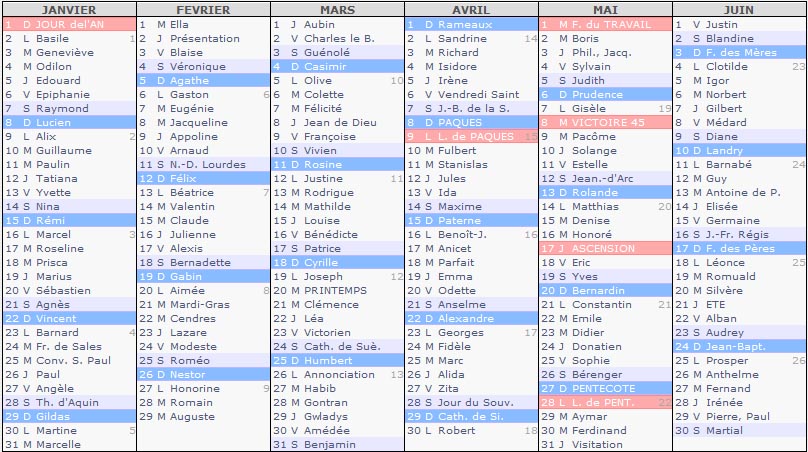 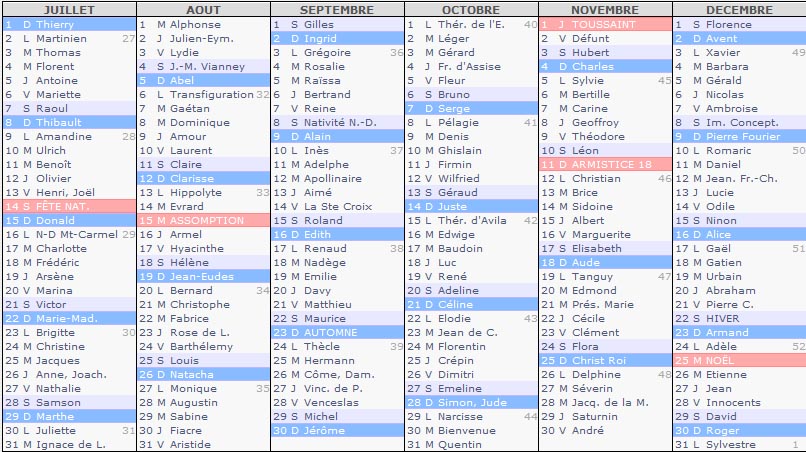 lundilöööö(n)dimåndagmardimarditisdagmercredimärkrödionsdagjeudischöditorsdagvendredivaaaa(n)drödifredagsamedisammdilördagdimanchedimaaaaa(n)schsöndagc’est quel jour?sä käll schorvilken dag är det?c’est mercredisä märkrödidet är onsdagc’est quelle date ?sä käll dattvilket datum är det?c’est le 10 maisä lö di mädet är den 10:e majjanvierschaaaa(n)vjejanuarifévrierfevvrijefebruarimarsmarsmarsavrilavrillaprilmaimämajjuinschu ääääjunijuilletschu ijjäjuliaoûtoo (eller oot)augustiseptembresäpptaaaaambr(ö)septemberoctobreåktåbr(ö)oktobernovembrenåvaaaambr(ö)novemberdécembredesaaaaambr(ö)december*quand es-tu né ?kaaaaa(n) ää ty neenär är du född ?*je suis né le 27/11/1966schö su i nee lö vääntsätt nåvaaambrö dissnöff saaa såasaaant sissjag är född den 27/11/1966*c’est quand ton anniversaire ?sä kaaaa tåååå(n) annivärsärnär är din födelsedag ?*c’est quand ta fête ?sä kaaaa ta fättnär är din namnsdag ?*ma fête c’est le 26 décembrema fätt sä lö väääntsiss desaaambrömin namnsdag är den 26/11söndag13julimåndag17majonsdag24december